Mathology Grade 2 Correlation – Alberta 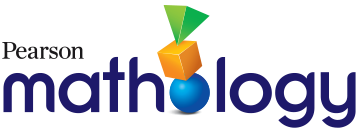 Measurement Cluster 1: LengthOrganizing Idea: Measurement: Attributes such as length, area, volume, and angle are quantified by measurement.Guiding Question: How can length contribute to interpretations of space?Learning Outcome: Students communicate length using units.Guiding Question: How can length contribute to interpretations of space?Learning Outcome: Students communicate length using units.Guiding Question: How can length contribute to interpretations of space?Learning Outcome: Students communicate length using units.Guiding Question: How can length contribute to interpretations of space?Learning Outcome: Students communicate length using units.Guiding Question: How can length contribute to interpretations of space?Learning Outcome: Students communicate length using units.KnowledgeUnderstandingSkills & ProceduresGrade 2 MathologyMathology Little BooksTiling is the process of measuring a length by using many copies of a unit without gaps or overlaps.

Iterating is the process of measuring a length by repeating one copy of a unit without gaps or overlaps.

The unit can be chosen based on the length to be measured.Length is quantified by measurement.

Length is measured with equal-sized units that themselves have length.

The number of units required to measure a length is inversely related to the size of the unit.Measure length with non-standard units by tiling, iterating, or using a self-created measuring tool.Measurement Cluster 1: Length1: Measuring Length 1 2: Measuring Length 2 3: Measurement Distance Around6: First Nations, Métis, and Inuit Use of Land to Estimate Length7: ConsolidationMeasurement Math Every Day1A: Estimation Scavenger Hunt1A: Estimation Station Measurement Intervention 1: Exploring Length2: Iterating the UnitGetting Ready for SchoolThe DiscoveryGrade 1The Amazing Seed Length can be measured with non-standard units or standard units. 

Non-standard units found in nature can be used to measure length on the land.Standard units, such as centimetres, can enable a common language around measurement.Compare and order measurements of different lengths measured with the same non-standard units and explain the choice of unit.Measurement Cluster 1: Length2: Measuring Length 2 3: Measuring Distance AroundMeasurement Math Every Day1B: Which Unit? Getting Ready for SchoolThe DiscoveryLength can be measured with non-standard units or standard units. 

Non-standard units found in nature can be used to measure length on the land.Standard units, such as centimetres, can enable a common language around measurement.Compare measurements of the same length measured with different non-standard units.Measurement Cluster 1: Length1: Measuring Length 17: ConsolidationThe DiscoveryGrade 1Animal Measures Length can be measured with non-standard units or standard units. 

Non-standard units found in nature can be used to measure length on the land.Standard units, such as centimetres, can enable a common language around measurement.Measure length with standard units by tiling or iterating with a centimetre.Measurement Cluster 1: Length5: Using a Centicube RulerLength can be measured with non-standard units or standard units. 

Non-standard units found in nature can be used to measure length on the land.Standard units, such as centimetres, can enable a common language around measurement.Compare and order measurements of different lengths measured with centimetres.Measurement Cluster 1: Length5: Using a Centicube RulerA referent is a personal or familiar representation of a known length.

A common referent from the land or body parts can be used to measure length.Length can be estimated when a measuring tool is not available.Identify referents for a centimetre.Measurement Cluster 1: Length4: Benchmarks and Estimation A referent is a personal or familiar representation of a known length.

A common referent from the land or body parts can be used to measure length.Length can be estimated when a measuring tool is not available.Estimate length by visualizing the iteration of a referent for a centimetre.Measurement Cluster 1: Length4: Benchmarks and Estimation Measurement Math Every Day1A: Estimation Station1B: What Am I?Getting Ready for SchoolA referent is a personal or familiar representation of a known length.

A common referent from the land or body parts can be used to measure length.Length can be estimated when a measuring tool is not available.Investigate First Nations, Métis, or Inuit use of the land in estimations of length.Measurement Cluster 1: Length6: First Nations, Métis, and Inuit Use of Land to Estimate Length